Digital photographyDigital photographyDigital photographyCreate your own digital artCreate your own digital artCreate your own digital artSubject(s): Art & Design, ComputingApprox. time: 70 – 120 minutesKey words / Topics: Digital artDigital photographyCreative mediaArtistsPhotographyComputerStay safe  Whether you are a scientist researching a new medicine or an engineer solving climate change, safety always comes first. An adult must always be around and supervising when doing this activity. You are responsible for:•	ensuring that any equipment used for this activity is in good working condition•	behaving sensibly and following any safety instructions so as not to hurt or injure yourself or others Please note that in the absence of any negligence or other breach of duty by us, this activity is carried out at your own risk. It is important to take extra care at the stages marked with this symbol: ⚠Stay safe  Whether you are a scientist researching a new medicine or an engineer solving climate change, safety always comes first. An adult must always be around and supervising when doing this activity. You are responsible for:•	ensuring that any equipment used for this activity is in good working condition•	behaving sensibly and following any safety instructions so as not to hurt or injure yourself or others Please note that in the absence of any negligence or other breach of duty by us, this activity is carried out at your own risk. It is important to take extra care at the stages marked with this symbol: ⚠Stay safe  Whether you are a scientist researching a new medicine or an engineer solving climate change, safety always comes first. An adult must always be around and supervising when doing this activity. You are responsible for:•	ensuring that any equipment used for this activity is in good working condition•	behaving sensibly and following any safety instructions so as not to hurt or injure yourself or others Please note that in the absence of any negligence or other breach of duty by us, this activity is carried out at your own risk. It is important to take extra care at the stages marked with this symbol: ⚠Suggested learning outcomesTo recognise how we use technology to help us create artTo be able to use a digital cameraTo apply skills and identify tools to create digital artworkTo identify and recognise famous digital artists/ photographers
To recognise how we use technology to help us create artTo be able to use a digital cameraTo apply skills and identify tools to create digital artworkTo identify and recognise famous digital artists/ photographers
To recognise how we use technology to help us create artTo be able to use a digital cameraTo apply skills and identify tools to create digital artworkTo identify and recognise famous digital artists/ photographers
IntroductionThis is one of a set of resources designed to allow learners to develop their knowledge and skills in Computing and Art and Design. This resource has been developed with assistance from Archives of IT and focusses on the creation of digital art. The main activity involves learners using digital cameras to capture images, then editing the images in the style of two digital artists, Sean Charmatz and Stephen McMennamy.This is one of a set of resources designed to allow learners to develop their knowledge and skills in Computing and Art and Design. This resource has been developed with assistance from Archives of IT and focusses on the creation of digital art. The main activity involves learners using digital cameras to capture images, then editing the images in the style of two digital artists, Sean Charmatz and Stephen McMennamy.This is one of a set of resources designed to allow learners to develop their knowledge and skills in Computing and Art and Design. This resource has been developed with assistance from Archives of IT and focusses on the creation of digital art. The main activity involves learners using digital cameras to capture images, then editing the images in the style of two digital artists, Sean Charmatz and Stephen McMennamy.Purpose of this activityIn this activity learners will develop an understanding of some terms used in graphics and art, how to capture digital pictures, and how to edit digital images.This activity could be used as a main lesson activity, to introduce the concept of digital art and increase understanding of the creative approaches of different artists. Alternatively it could be used to introduce or reinforce how to use a digital camera and image processing software. Purpose of this activityIn this activity learners will develop an understanding of some terms used in graphics and art, how to capture digital pictures, and how to edit digital images.This activity could be used as a main lesson activity, to introduce the concept of digital art and increase understanding of the creative approaches of different artists. Alternatively it could be used to introduce or reinforce how to use a digital camera and image processing software. Purpose of this activityIn this activity learners will develop an understanding of some terms used in graphics and art, how to capture digital pictures, and how to edit digital images.This activity could be used as a main lesson activity, to introduce the concept of digital art and increase understanding of the creative approaches of different artists. Alternatively it could be used to introduce or reinforce how to use a digital camera and image processing software. ActivityTeacher notesTeacher notesIntroduction (5-10 minutes)Teacher to explain that learners are going to use cameras and software to create digital art.Teacher to then explain the history of technology in art and show the timeline on slide 5 of the presentation. What is wrong with this photo? (5-10 minutes)Discuss the images from the presentation and see if children can determine what is wrong with each image and how they could be improved.Landscape or portrait? (5-10 minutes)Learners to determine whether each of the images in the presentation are landscape or portrait.Let’s practice (10-20 minutes)Learners to use digital cameras to capture the images required on slide 24 of the presentation. Ask selected learners to share what they have taken, explaining why they chose landscape or portrait and why.Famous artists - Sean Charmatz (20-30 minutes)Teacher to present the digital art of Sean Charmatz, using the links and video provided on slide 26 of the presentation. Learners to create their own digital art in the style of Sean Charmatz: Step 1: Take the photo of your everyday item or items.Step 2: Import your photo to PowerPoint or Print it out.Step 3: Add in the features: arms, legs, face etc.Famous artists - Stephen McMennamy (20-30 minutes)Teacher to present the digital art of Stephen McMennamy, using the links and video provided on slide 31 of the presentation. Learners to create their own digital art in the style of Stephen McMennamy: Step 1: Learners take a photo of their partner.Step 2: Take a photo of an item from around the grounds or in the classroom to use as some crazy hair or a beard.Step 3: Merge the two photos together, making sure the images fit together. Plenary (5-10 minutes)Learners to present their work to their peers. Teacher to overview how this activity relates to potential careers, using slides 36 and 37 of the presentation.This activity could be carried out in pairs or small groups, depending upon the resources available.As learners may be taking digital images of their peers, it is essential that the school has all required permissions from parents and guardians in place and is fully compliant with GDPR regulations.IntroductionThe timeline could just be explained, or learners could be asked to suggest what will happen in the future.What is wrong with this photo?Highlighted considerations should include the importance of correctly lining up their shot, making sure lighting is good and making sure the subject is well-positioned in the frame. Landscape or portrait? This could be carried out as a class voting-style activity. Learners could consider whether portrait and landscape is the most appropriate for different types of subject matter in pictures. Let’s practice The teacher could demonstrate how to use a digital camera, if necessary. Learners may need to be reminded of the considerations: landscape or portrait? Position, lighting, click! Famous artists - Sean Charmatz / Stephen McMennamyIf time is limited, learners could focus on one artist only.Learners could be asked what they like/dislike about the work, what it makes them think of and how it makes them feel.The teacher may need to demonstrate how to use the image manipulation software if necessary.If appropriate consents are in place in school for the display of images on an external website, in particular taking into account GDPR regulations if these include learners, the school could share the produced artwork with the Archives of IT by emailing it to education@archivesit.org.uk. Images sent in this way may be shared by Archives of on their website or via social media. This activity could be carried out in pairs or small groups, depending upon the resources available.As learners may be taking digital images of their peers, it is essential that the school has all required permissions from parents and guardians in place and is fully compliant with GDPR regulations.IntroductionThe timeline could just be explained, or learners could be asked to suggest what will happen in the future.What is wrong with this photo?Highlighted considerations should include the importance of correctly lining up their shot, making sure lighting is good and making sure the subject is well-positioned in the frame. Landscape or portrait? This could be carried out as a class voting-style activity. Learners could consider whether portrait and landscape is the most appropriate for different types of subject matter in pictures. Let’s practice The teacher could demonstrate how to use a digital camera, if necessary. Learners may need to be reminded of the considerations: landscape or portrait? Position, lighting, click! Famous artists - Sean Charmatz / Stephen McMennamyIf time is limited, learners could focus on one artist only.Learners could be asked what they like/dislike about the work, what it makes them think of and how it makes them feel.The teacher may need to demonstrate how to use the image manipulation software if necessary.If appropriate consents are in place in school for the display of images on an external website, in particular taking into account GDPR regulations if these include learners, the school could share the produced artwork with the Archives of IT by emailing it to education@archivesit.org.uk. Images sent in this way may be shared by Archives of on their website or via social media. DifferentiationBasicExtensionExtensionTeacher to provide some pre-designed images or artworks within the software for children to edit. Recreate some other famous artists’ work (see the link in the additional websiteshttps://theartofeducation.edu/2019/02/20/10-digital-artists-you-should-know/). Use the different tools within the image manipulation software to see if different effects can be created.Recreate some other famous artists’ work (see the link in the additional websiteshttps://theartofeducation.edu/2019/02/20/10-digital-artists-you-should-know/). Use the different tools within the image manipulation software to see if different effects can be created.ResourcesRequired files                              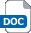 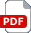 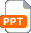 Required files                              Digital cameras (or tablets with integrated cameras)Computers / laptops / tabletsImage manipulation software, such as Paint or Paintz. Presentation – Digital photography Presentation – Digital photographyAdditional websitesArchives of IT https://archivesit.org.uk/Images of the history of the camera, including the camera obscura: https://en.wikipedia.org/wiki/History_of_the_cameraProduction drawing from first Disney animated movie: https://comics.ha.com/itm/animation-art/production-drawing/snow-white-and-the-seven-dwarfs-good-friends-all-painting-original-art-walt-disney-new-york-graphics-society-1947/a/7196-96048.s National Gallery online images: https://artuk.org  Images of the apple pencil can be found at https://www.apple.comExamples of work by Sean Charmatz: http://lodownmagazine.com/features/sean-charmatz and https://www.youtube.com/watch?v=dOFUYR2iX4c&t=86sExamples of work by Stephen McMennamy: http://visualfodder.net/redit-to-the-edit-artist-profile-stephen-mcmenammy-aka-combophoto/Examples of digital art created by a variety of artists: https://theartofeducation.edu/2019/02/20/10-digital-artists-you-should-know/Online software for image manipulation: https://paintz.app/ (alternatives are available)Archives of IT https://archivesit.org.uk/Images of the history of the camera, including the camera obscura: https://en.wikipedia.org/wiki/History_of_the_cameraProduction drawing from first Disney animated movie: https://comics.ha.com/itm/animation-art/production-drawing/snow-white-and-the-seven-dwarfs-good-friends-all-painting-original-art-walt-disney-new-york-graphics-society-1947/a/7196-96048.s National Gallery online images: https://artuk.org  Images of the apple pencil can be found at https://www.apple.comExamples of work by Sean Charmatz: http://lodownmagazine.com/features/sean-charmatz and https://www.youtube.com/watch?v=dOFUYR2iX4c&t=86sExamples of work by Stephen McMennamy: http://visualfodder.net/redit-to-the-edit-artist-profile-stephen-mcmenammy-aka-combophoto/Examples of digital art created by a variety of artists: https://theartofeducation.edu/2019/02/20/10-digital-artists-you-should-know/Online software for image manipulation: https://paintz.app/ (alternatives are available)Archives of IT https://archivesit.org.uk/Images of the history of the camera, including the camera obscura: https://en.wikipedia.org/wiki/History_of_the_cameraProduction drawing from first Disney animated movie: https://comics.ha.com/itm/animation-art/production-drawing/snow-white-and-the-seven-dwarfs-good-friends-all-painting-original-art-walt-disney-new-york-graphics-society-1947/a/7196-96048.s National Gallery online images: https://artuk.org  Images of the apple pencil can be found at https://www.apple.comExamples of work by Sean Charmatz: http://lodownmagazine.com/features/sean-charmatz and https://www.youtube.com/watch?v=dOFUYR2iX4c&t=86sExamples of work by Stephen McMennamy: http://visualfodder.net/redit-to-the-edit-artist-profile-stephen-mcmenammy-aka-combophoto/Examples of digital art created by a variety of artists: https://theartofeducation.edu/2019/02/20/10-digital-artists-you-should-know/Online software for image manipulation: https://paintz.app/ (alternatives are available)Archives of IT https://archivesit.org.uk/Images of the history of the camera, including the camera obscura: https://en.wikipedia.org/wiki/History_of_the_cameraProduction drawing from first Disney animated movie: https://comics.ha.com/itm/animation-art/production-drawing/snow-white-and-the-seven-dwarfs-good-friends-all-painting-original-art-walt-disney-new-york-graphics-society-1947/a/7196-96048.s National Gallery online images: https://artuk.org  Images of the apple pencil can be found at https://www.apple.comExamples of work by Sean Charmatz: http://lodownmagazine.com/features/sean-charmatz and https://www.youtube.com/watch?v=dOFUYR2iX4c&t=86sExamples of work by Stephen McMennamy: http://visualfodder.net/redit-to-the-edit-artist-profile-stephen-mcmenammy-aka-combophoto/Examples of digital art created by a variety of artists: https://theartofeducation.edu/2019/02/20/10-digital-artists-you-should-know/Online software for image manipulation: https://paintz.app/ (alternatives are available)Archives of IT https://archivesit.org.uk/Images of the history of the camera, including the camera obscura: https://en.wikipedia.org/wiki/History_of_the_cameraProduction drawing from first Disney animated movie: https://comics.ha.com/itm/animation-art/production-drawing/snow-white-and-the-seven-dwarfs-good-friends-all-painting-original-art-walt-disney-new-york-graphics-society-1947/a/7196-96048.s National Gallery online images: https://artuk.org  Images of the apple pencil can be found at https://www.apple.comExamples of work by Sean Charmatz: http://lodownmagazine.com/features/sean-charmatz and https://www.youtube.com/watch?v=dOFUYR2iX4c&t=86sExamples of work by Stephen McMennamy: http://visualfodder.net/redit-to-the-edit-artist-profile-stephen-mcmenammy-aka-combophoto/Examples of digital art created by a variety of artists: https://theartofeducation.edu/2019/02/20/10-digital-artists-you-should-know/Online software for image manipulation: https://paintz.app/ (alternatives are available)Related activities (to build a full lesson)Starters (Options) Identify how various pieces of artwork were created, using slides 2 and 3 in the presentation.Starters (Options) Identify how various pieces of artwork were created, using slides 2 and 3 in the presentation.Plenary (Options)Learners to present their work to the rest of the class identifying the good features and areas for improvement..Watch the videos from professional digital artists (https://archivesit.org.uk/, slide 37 of the presentation) and discuss the jobs they could do in this sector.Plenary (Options)Learners to present their work to the rest of the class identifying the good features and areas for improvement..Watch the videos from professional digital artists (https://archivesit.org.uk/, slide 37 of the presentation) and discuss the jobs they could do in this sector.Plenary (Options)Learners to present their work to the rest of the class identifying the good features and areas for improvement..Watch the videos from professional digital artists (https://archivesit.org.uk/, slide 37 of the presentation) and discuss the jobs they could do in this sector.The Engineering Context    The Engineering Context    The Engineering Context    The Engineering Context    The Engineering Context    Engineers use digital cameras to show and communicate work in progress and areas of concern. They may also be linked to automated systems, so computers can look at products and decide if they are of suitable quality.Engineers use digital cameras to show and communicate work in progress and areas of concern. They may also be linked to automated systems, so computers can look at products and decide if they are of suitable quality.Engineers use digital cameras to show and communicate work in progress and areas of concern. They may also be linked to automated systems, so computers can look at products and decide if they are of suitable quality.Engineers use digital cameras to show and communicate work in progress and areas of concern. They may also be linked to automated systems, so computers can look at products and decide if they are of suitable quality.Engineers use digital cameras to show and communicate work in progress and areas of concern. They may also be linked to automated systems, so computers can look at products and decide if they are of suitable quality.Curriculum linksCurriculum linksCurriculum linksCurriculum linksCurriculum linksEngland: National CurriculumKS1 Art & Designto develop a wide range of art and design techniques in using colour, pattern, texture, line, shape, form and space learn about the work of a range of artists … and making links to their own work.KS1 Computinguse technology purposefully to create digital content.use technology safely and respectfullyEngland: National CurriculumKS1 Art & Designto develop a wide range of art and design techniques in using colour, pattern, texture, line, shape, form and space learn about the work of a range of artists … and making links to their own work.KS1 Computinguse technology purposefully to create digital content.use technology safely and respectfullyEngland: National CurriculumKS1 Art & Designto develop a wide range of art and design techniques in using colour, pattern, texture, line, shape, form and space learn about the work of a range of artists … and making links to their own work.KS1 Computinguse technology purposefully to create digital content.use technology safely and respectfullyEngland: National CurriculumKS1 Art & Designto develop a wide range of art and design techniques in using colour, pattern, texture, line, shape, form and space learn about the work of a range of artists … and making links to their own work.KS1 Computinguse technology purposefully to create digital content.use technology safely and respectfullyNorthern Ireland CurriculumKS2 Art and designLook at and talk about the work of artists …Use a range of media, materials, tools and processes … to realise personal ideas and IntentionsScotland: Curriculum for ExcellenceArt and designEXA 2-02a: opportunity to choose and explore an extended range of media and technologies to create images and objects, comparing and combining them for specific tasks.TechnologiesDigital LiteracyTCH 2-01a: extend and enhance knowledge of digital technologies … and organise these in an appropriate way.Craft, Design, Engineering and GraphicsTCH 2-11a: use a range of graphic techniques, manually and digitally, to communicate ideas, concepts or products.Scotland: Curriculum for ExcellenceArt and designEXA 2-02a: opportunity to choose and explore an extended range of media and technologies to create images and objects, comparing and combining them for specific tasks.TechnologiesDigital LiteracyTCH 2-01a: extend and enhance knowledge of digital technologies … and organise these in an appropriate way.Craft, Design, Engineering and GraphicsTCH 2-11a: use a range of graphic techniques, manually and digitally, to communicate ideas, concepts or products.Scotland: Curriculum for ExcellenceArt and designEXA 2-02a: opportunity to choose and explore an extended range of media and technologies to create images and objects, comparing and combining them for specific tasks.TechnologiesDigital LiteracyTCH 2-01a: extend and enhance knowledge of digital technologies … and organise these in an appropriate way.Craft, Design, Engineering and GraphicsTCH 2-11a: use a range of graphic techniques, manually and digitally, to communicate ideas, concepts or products.Scotland: Curriculum for ExcellenceArt and designEXA 2-02a: opportunity to choose and explore an extended range of media and technologies to create images and objects, comparing and combining them for specific tasks.TechnologiesDigital LiteracyTCH 2-01a: extend and enhance knowledge of digital technologies … and organise these in an appropriate way.Craft, Design, Engineering and GraphicsTCH 2-11a: use a range of graphic techniques, manually and digitally, to communicate ideas, concepts or products.Wales: National Curriculum Expressive artsExploring the expressive arts …Creating combining skills and knowledge, drawing on the senses, inspiration and imaginationCross-curricular skills: digital competenceAssessment opportunitiesAssessment opportunitiesAssessment opportunitiesAssessment opportunitiesAssessment opportunitiesFormal teacher summative assessment of digital images produced by learners. Informal formative assessment of practical activities by the teacher.Peer feedback on produced images.Formal teacher summative assessment of digital images produced by learners. Informal formative assessment of practical activities by the teacher.Peer feedback on produced images.Formal teacher summative assessment of digital images produced by learners. Informal formative assessment of practical activities by the teacher.Peer feedback on produced images.Formal teacher summative assessment of digital images produced by learners. Informal formative assessment of practical activities by the teacher.Peer feedback on produced images.Formal teacher summative assessment of digital images produced by learners. Informal formative assessment of practical activities by the teacher.Peer feedback on produced images.